DAFTAR RIWAYAT HIDUPDaftar  Pribadi						Nama 				:  NurhayatiTempat,Tanggal  Lahir          	:  Surabaya,01 Mei 1994Jenis Kelamin			:  PerempuanAgama 				:  IslamKewarganegaraan			:  IndonesiaAlamat				:  Jl.Simo gunung Barat Tol 1/24Telepon 				:  089655331901Email					:  Hayatie1994HYPERLINK "mailto:Hayatie1994@gmail.com"@gmail.comHeight / Weight			:  149cm / 43kgLatar belakang PendidikanFormal2000 – 2006		:  SD Al-Hikmah Surabaya2006 – 2009		:  SMP Negeri 33 Surabaya2009 – 2012		:  SMK Negeri 6 Surabaya2013– Sekarang	: English literature & linguistic faculty at University of 			  17 Agustus 1945 Surabaya (3rd semester)* Praktek Kerja Lapangan :Praktek Kerja di Alami Restaurant,SurabayaPraktek Kerja di Rumah Sakit Islam Surabaya(RSIS)KemampuanComputer		: Ms. Office (Ms. Word, Ms. Power Point,Ms. Excel), 	Internet browser, Photoshop      Language		: Indonesian,  English (passive).Pengalaman BekerjaAdministration at Notaries/PPAT (January 2013 - June 2013)Instructor at BLC (November 2014-January 2015)Surabaya, 07 Februari 2015Yth. Bapak/Ibu Pimpinan/HRD Di tempatDengan Hormat,Yang bertanda tangan di bawah ini :Nama						:  NurhayatiTempat,Tanggal,Lahir			:  Surabaya, 01 Mei 1994Jenis kelamin				:   PerempuanAgama					:   IslamAlamat					:   Jl.Simo Gunung Barat Tol 1/24Telefon					:   089655331901Dengan ini saya menyampaikan permohonan kerja pada tempat/perusahaan yang Bapak/Ibu pimpin. Sebagai bahan pertimbangan,bersama ini saya lampirkan :Foto copy Ijazah Terakhir		:	1 lembarFoto copy KTP			:	1 lembarPas Photo 4 x 6			:	1 lembarDaftar Riwayat Hidup			:	1 lembar	Besar harapan saya, agar Bapak/Ibu dapat memberikan kesempatan untuk wawancara, sehingga saya dapat memperkenalkan diri secara baik dan lebih terperinci.Atas perhatian Bapak/Ibu, saya ucapkan terima kasih.Hormat saya.Nurhayati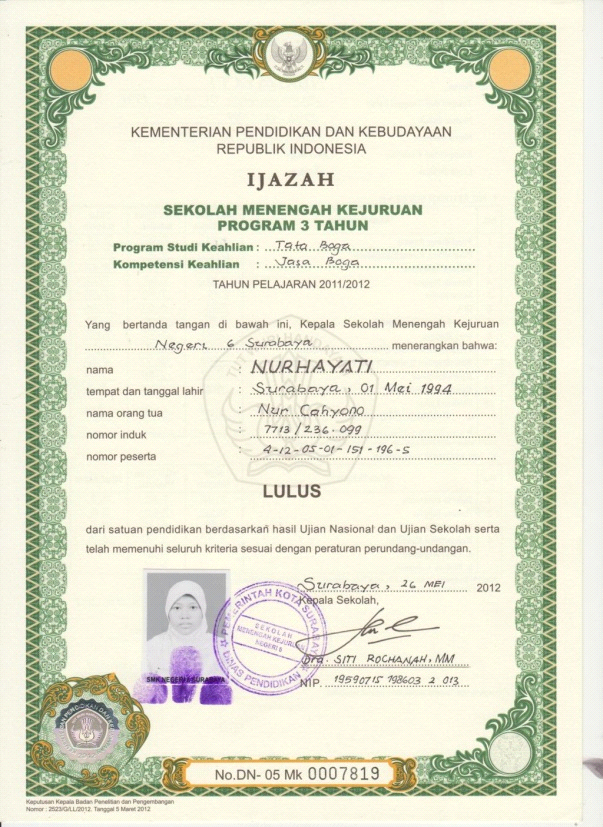 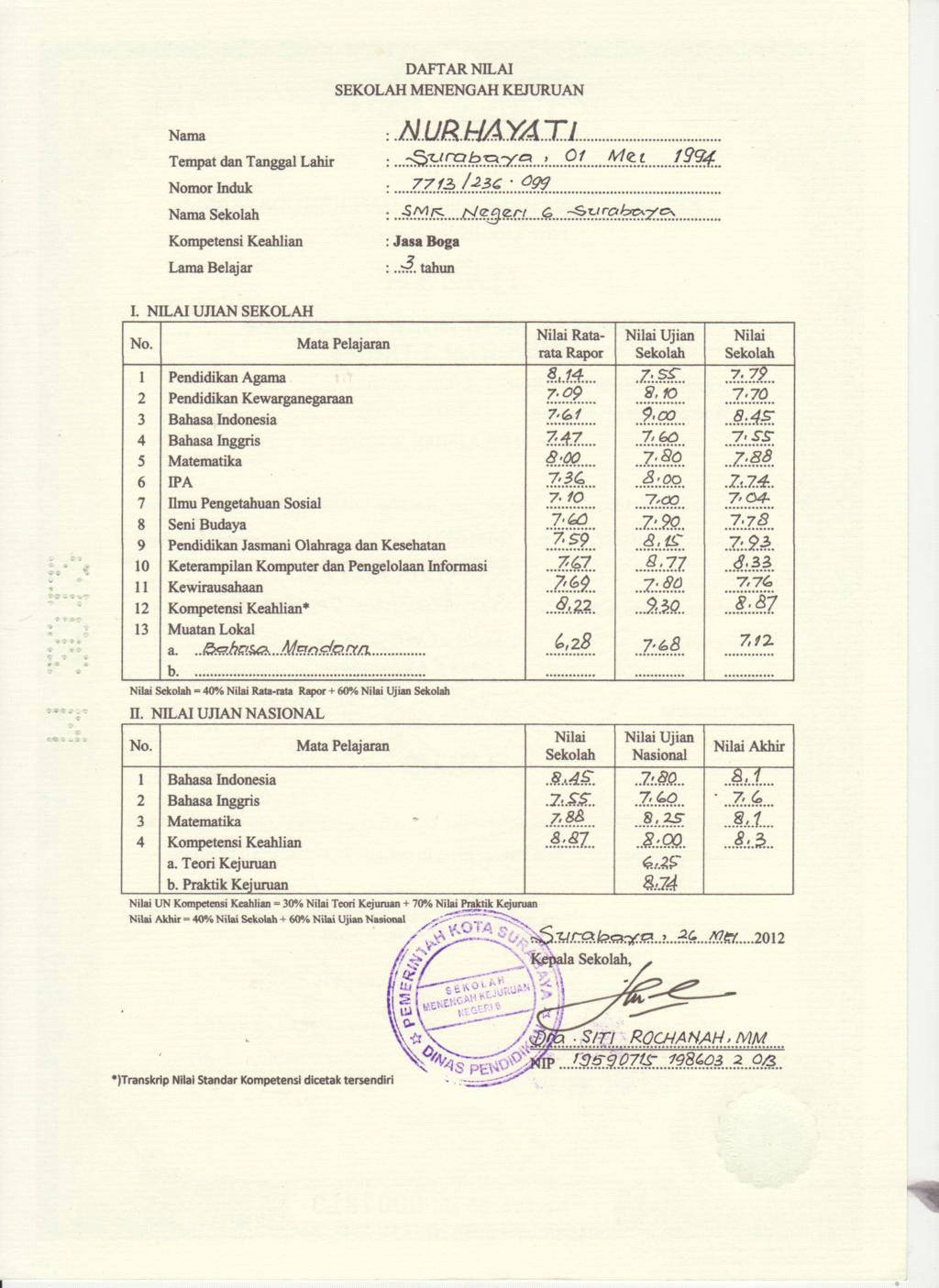 